Муниципальное бюджетное общеобразовательное учреждениеСредняя общеобразовательная школа с.МазейкаДобринского муниципального района Липецкой областиТема проекта:Создание мини-птицефермы по выращиванию индоуток в домашних условиях.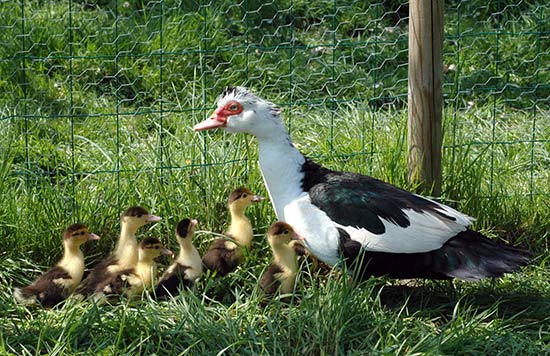                                                           Автор проекта:                   Наумова Дарья Александровна                                                                        2006 г.р.,ученица 9 класса                                                                         МБОУ СОШс.Мазейка                                                        Руководитель проекта:                                                         Зацепина Галина Викторовна                                                                    Учитель географии и биологии                                       МБОУ СОШ с.Мазейка2020Оглавление.Введение.     Птицеводство - наиболее динамичная и важная отрасль сельскохозяйственного производства, обеспечивающая население страны высококачественными продуктами питания - мясом и яйцами. По мнению многих ученых, эта отрасль является приоритетным направлением агропромышленного комплекса страны.     Я живу в небольшой деревне, где многие имеют личное хозяйство. Моя семья одна из таких. У нас большое хозяйство, в нем есть: коровы, свиньи, кролики, утки, гуси, куры, кошки, собаки, лошадь. А недавно мы купили у соседей индоуток: селезня и 2 уточки. На вид они были похожи и на уток и на индюков. А при приближении к ним они шипели, но не щипались.     Цель проекта: создать мини-птицеферму для разведения индоуток и производства продукции в домашних условиях с целью получения дополнительной прибыли для своей семьи.    Задачи:               1. Изучить литературу о разведении индоуток.                      2. Ознакомиться с правилами ухода за индоутками.          3. Составить бизнес-план.Предложить способы реализации продукции.Проанализировать экономическую выгоду по содержанию индоуток.      Актуальность:      в настоящее время в России наметилась тенденция улучшения качества и увеличение ассортимента продукции птицеводства. Одним из источников получения продуктов высокого качества могут являться индоутки, мясо, яйца и печень которых характеризуются как деликатес, а также диетическими свойствами и отличными вкусовыми качествами.      Люди, проживающие в сельской местности, имеют возможность выращивать экологически чистые и полезные для здоровья продукты питания, без применения антибиотиков и стимуляторов роста. В частности содержание индоуток, дает такую возможность. Человек может обеспечить себя и свою семью мясом и яйцами, а не покупать эти продукты в магазине. А излишки можно реализовывать.     Суть проекта: создание мини-птицефермы по разведению индоуток.     Объект изучения: индоутки.    Планируемый результат: в ходе работы над проектом мы узнаем правила ухода за индоутками,  их пользу, составим бизнес-план, этапы реализации проекта.                                     2.Основная часть.Общее описание проекта.     Местонахождение: Липецкая область Добринский район деревня Матвеевка ул.Центральная,20     Землепользователь: Администрация сельского поселения Березнеговатского сельского совета.     По мнению специалистов, разведение индоуток является одной из перспективных отраслей отечественного птицеводства и ведения современного агробизнеса [1], что обусловлено особенностями отрасли.1.Простота в выращивании и разведении. Индоуткам не нуженводоем, они вполне будут удовлетворены небольшим корытом, которое станет и поилкой, и местом для плескания, и обучение детенышей плаванию. Специальных условий для разведения не требуется, подойдет обычное подворье.2.Неприхотливость в еде. В теплое летнее время можно легко сэкономить на корме, ведь птицы и сами найдут себе еду в виде травы или насекомых. Вообще эти птицы довольно всеядны, поэтому даже в зимнее время проблем с едой не возникнет.3.Хорошая выживаемость. Крепкий иммунитет позволяет этим птицам стойко переносить многие заболевания и инфекции, которые подкашивают другие породы домашних птиц.4.Быстрый рост. Буквально за пару месяцев птенцы вырастают во взрослые особи и уже годятся на убой для мяса.5.Отличный характер. Мускусные утки неагрессивные, хорошо ладят с другими представителями пернатых и не создают конфликтных ситуаций. Кроме этого, они не гогочут и не кричат. Это обеспечивает покой хозяевам и их соседям.6.Отличные характеристики мяса и яиц. Мясо у индоутки нежирное, диетическое. Многие высоко ценят его, отмечая отсутствие специфического привкуса, присущего другим водоплавающим птицам.7.Мясо более дорогое, чем курица. То же самое касается и яиц. В силу  того, что они не так распространены, как куриные, стоят они дороже. Кроме этого, они отличаются повышенным содержанием белка и каратиноидов.      Практическое применение. Знания об индоутках и правилах их содержания могут быть не только интересными, но и полезными. А так же  результаты моего исследования могут быть использованы на уроках биологии и экономики. Правила ухода за индоутками.     Вид мускусных уток отличается от европейских диких уток. Шейка у птицукороченная, толстая. Грудка широкая, с хорошо развитой мускулатурой. Она является самой ценной частью тушки, весит до 800г.  Ноги короткие, но с длинными когтями. Крылья мощные, птицы хорошо летают. [2]     В дикой природе они любят отдыхать на деревьях, прятаться там от хищников. Главная особенность индоутки – красные бородавки или кораллы на клюве и вокруг глаз.      Мускусные утки крупнее, чем обычные. Домашний селезень весит 6 кг, а самка – 3,5-4 кг. Размеры у диких птиц меньше, масса самцов 4 кг, а самочек – 1,5 кг. Мясо по вкусу напоминает дичь,имеет низкую калорийность и жирность.     Вид родом с юга, потому в его генетике не заложена способность накапливать жир для обогрева. Это накладывает свои нюансы на выращивание, уткам нельзя купаться в холодных водоемах ранней весной и поздней осенью. Они легко простужаются, лечить их после этого тяжело и дорого.     Яйца у индоутки крупные, весят 75-85 г, съедобные. За год она сносит 100-140 штук.     Характер у этого вида спокойный. Утки и селезни почти не имеют голоса и не кричат. Они лишь шипят друг на друга и мелодично воркуют.     Любят чистоту и простор, потому не рекомендуют их кучное содержание. Для индоуток желательно организовать водоем. Многие владельцы обходятся обычной миской с водой во дворе.     Индоутки довольно хорошо размножаются. Многие фермеры отмечают, что эта порода гораздо легче в разведении, чем другие домашние птицы.     Наиболее выгодным считается выращиванием нескольких семей мускусных уток. Одна семья формируется из 3-5 уточек и одного селезня. Самец может быть одного возраста с самками или примерно на 6 недель старше. [4]     Скрещивать индоуток с другими породами можно, но выведенное потомство потеряет репродуктивную функцию. Семью можно формировать, когда селезень достигнет возраста 20 недель. До этого момента необходимо держать их отдельно друг от друга.     Весной плодовитость уток будет выше, чем в конце лета. Это обусловлено сезонностью полового инстинкта. Откладывать яйца самки начинают с конца марта. Чтобы они начали нестись раньше, можно сделать искусственные условия, увеличив светодень с помощью ламп.     Самочка начинает гнездиться, когда снесено не меньше 15-20 яиц. Уже через пару дней ей можно подложить еще до 10 яиц от других самок. Несушек разделяют перегородками, иначе при попадании чужих утят они могут бросить гнездо.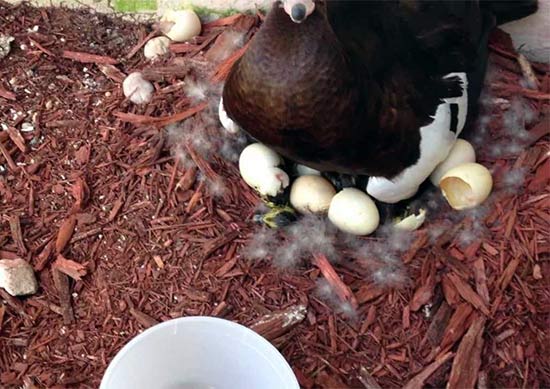      Время выведения птенцов составляет 33-35 дней. Их нужно оставить с мамой-уткой примерно на полчаса, а затем унести под лампу. Когда все утята вылупятся и обсохнут под лампой, их можно возвращать к утке. В среднем за один сезон одна наседка выводит от 40 до 60 утят.     Инкубатор считается наиболее эффективным способом для выведения утят. В инкубаторе выводить птенцов необходимо в три этапа. 1 этап. На первой неделе необходимо поддерживать температуру в +38 градусов и влажность не более 60%. 2 этап.[5]     Со второй недели по пятую температуру понижают до +37 градусов, а влажность поддерживают в районе 45%. 3 этап. Начиная с пятой недели влажность повышают до 75%, а температуру оставляют на том же уровне.     Здоровые мускусные утята весят в среднем по 50-70 грамм. Они уверенно стоят на ногах, пух их желтый и блестящий. Если птенцов выращивают без утки, то первое время их держат в коробках. Дно при этом можно устлать стружкой или соломой.     Необходимо обогревать утят лампой с отражателем. Когда молодняку исполнится две недели, необходимо отделить мальчиков от девочек. Дело в том, что селезни развиваются намного быстрее и могут подавлять самочек.     Нельзя все время держать птиц в клетке. Утки должны гулять, особенно в теплое время года. Выпускать взрослых особей нужно не раньше десяти часов утра, так как в более раннее время они несут яйца.     Позаботьтесь о чистоте территории для выгула. Уберите гвозди, разные металлические детали, битое стекло и прочий мусор. Птицы могут его проглотить или проколоть лапки. В теплое время года поставьте на улице большой таз или корыто.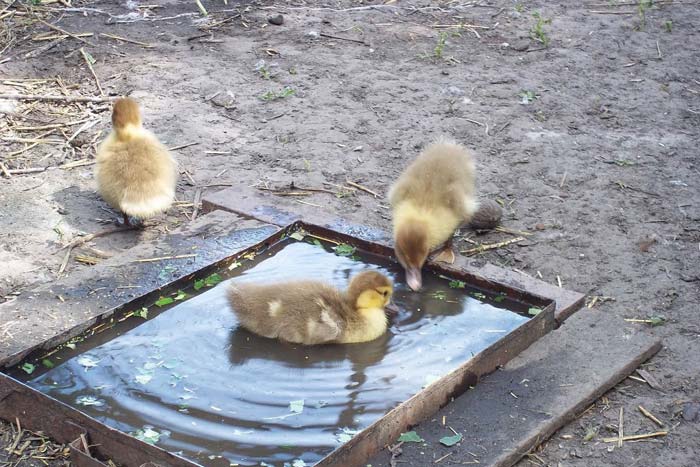      Также можно выкопать неглубокие канавки и наполнить их водой. Этих«водоемов» мускусным уткам будет достаточно и для питья, и для полоскания.     Если в странах с жарким климатом утки этой породы могут постоянно жить на улице, то условия средней полосы допускают такое только в летнее время. В другое время года селить индоуток нужно в специальном птичнике. Его высота должна составлять около 1,8 м, а окна нужно расположить на высоте одного метра. При этом их суммарная площадь должна быть составлять 1/10 площади пола птичника. Стены утятника лучше всего побелить.[4     Пол допускается с подстилкой, из сетки, а также комбинированный. При этом толщина прутьев допускается не меньше 3 мм, а расположить сетку необходимо на высоте примерно 25-30 см.     Насест делают широкий на высоте около 15-20 см от уровня пола.Необходимо поддерживать температуру в птичнике выше нуля градусов. В период несения яиц оптимальной будет температура в 18-20 градусов.     Кормушку в утятнике важно оборудовать таким образом, чтобы все особи могли есть одновременно. Ее высота должна быть около 10 см, ширина примерно 25 см, а длина около 5 см на каждую птицу.     Для поилки лучше всего подойдут корытообразные емкости. Но следите за их размером, не допускайте чтобы утки купались в них в холодное время года.      Позаботьтесь о сухости в птичнике, ведь индоутки не любят сырость в помещении.     Одна из отличительных черт индоуток – это всеядность. Именно поэтому их разведение, а также содержание считаются несложным делом. Но все же стоит помнить, что мускусные утки для набора веса и несения яиц нуждаются в сбалансированном питании.     Прежде всего стоит позаботиться о питье. Птицы должны иметь постоянный доступ к воде. Летом роль водопоя может выполнять корыто, таз или канавка с водой. Из нее утки будут пить, в ней же они будут купаться и плескаться. Но зимой купание запрещено, поэтому нужно позаботиться о поилке, которая не даст утке залезть в нее. В зимнее время года каждой особе необходима вода в количестве не менее 0,5 литра в день. У птиц всегда должен быть доступ к воде Нормы воды для особей разных возрастов: [5]     Кормление должно осуществляться трижды в день. Примерно 10% от всего рациона должна занимать зелень.     В теплое время птица сама найдет ее во дворе, а вот зимой -  ее необходимо заменять травяной мукой с бобовыми и силосом. Тщательно выбирайте корм. Он должен содержать витамины, питательные вещества и микроэлементы, необходимые для этой породы.      Кроме этого, мускусным уткам нужна мясокостная и рыбная мука либо отходы от рыбы и мяса. В корм нужно добавлять витамины. Особенно это важно для молодых особей, а также больных и ослабленных птиц.     Несмотря на то что эта порода отличается довольно хорошим иммунитетом, иногда они все же страдают от болезней и различных паразитов. Очень важно вовремя заметить недуг и купировать его, не допуская массового распространения заболевания на весь выводок.     Наиболее распространенным паразитом считается пухопероед. При его появлении птицы начинают вести себя беспокойно, лишаются части перьев, постоянно предпринимают попытки стряхнуть паразитов. Избавить индоутку от этих вредителей можно с помощью специальной ванны.     Для ее приготовления берут пакет очищенной кормовой серы и смешивают с песком. Полученной смесью нужно посыпать зараженную птицу. Делать это необходимо до полного ее выздоровления.      Еще одним неинфекционным заболеванием является воспаление слизистой оболочки или катар зоба. Появиться этот недуг может из-за неправильного кормления (некачественные корма) или из-за проглатывания постороннего предмета (стекло, гвоздь, игла и др.). Хозяева обычно быстро замечают проблему по разбухшему зобу и изменению поведения. Птица не ест, часто держит клюв открытым, выделяя при этом жидкость с кислым запахом. Избавиться от катара можно с помощью полоскания слабым раствором из соды, а от воспаления поможет ампициллин.     Некоторые болезни могут быть вызваны неправильным уходом или кормлением. Например, недостаток в питании витамина А, который содержится в свежей траве, морковке, молоке, тыкве, приводит к болезням глаз. Зимой витамин А можно восполнять травяной мукой из силоса с примесью бобовых, а при сильной нехватке можно обратиться к применению концентрированных витаминов.     В содержании индоуток есть плюсы и минусы. Бизнес доходный, но птицы могут погибнуть от различных болезней, иногда при выведении утят в инкубаторе отключают свет на несколько часов (а это отражается  на их развитии);  маленькие утята могут расклевывать друг друга, если не предоставить им необходимые условия; зависимость от блестящих предметов; медленный рост и набор массы.     Несмотря на разнообразие пород индоуток в своем проекте я предлагаю использовать  черно-белую породу, так как она неприхотлива и наиболее распространена в нашей местности. 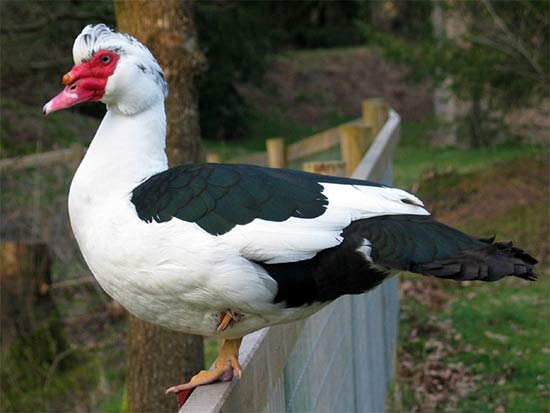      Декоративное оперение чёрно-белых уток – это голова, украшенная чёрными и белыми перьями, которые образуют уникальный узор. Спина, крылья и хвост у птиц чёрные с зелёным отливом, грудка и брюшко – белые. При сложенных крыльях на спине образуется узор – сердечко. Глаза у птицы чёрные, клюв – красный, пигментированный, с чёрным кончиком, лапы – жёлтые. Масса самца – 5-6 кг, самки – 2-2,5 кг; яйценоскость – 80-110 яиц в год.2.3 Виды реализации продукции.     Живые деньги появятся после того, как ваше хозяйство разрастётся до количества минимум 100 мускусных уток. Продавать можно яйца, мясо, птенцов, сдать оптом пух и перо. Рассмотрим каждую возможность отдельно.      Продажа мяса уток. [5] Индоутки имеют диетическое и качественное мясо. Можно договориться о поставках продукции с заведениями общественного питания. Заинтересованы в сотрудничестве рестораны, они предлагают клиентам богатый ассортимент блюд, но не хотят покупать продукты задорого.     Частные лица будут активно покупать тушки уток перед зимними праздниками, на банкеты и юбилеи. Реже покупают мясо индоуток дляежедневного потребления. Продавать свою продукцию можно в палатки на рынке или открыть свою торговую точку.     Продажа яиц индоуток. Индоутки несут съедобные яйца. В их составе полно витаминов и белка. Каждое яйцо имеет вес в районе 70 грамм. Их покупают в качестве добавки к рациону и как деликатес. Реализацию продукции можно наладить через оптовые точки продажи на рынках или же через интернет магазины натурального питания. Для этого не обязательно иметь свой собственный магазин. Можно найти несколько точек в своём регионе и договориться о поставках. Интернет магазины натуральных продуктов охотно сотрудничают с фермерами. Такое сотрудничество принесёт прибыль и вам, и предпринимателям. Для сотрудничества не обязательно иметь ИП, если у вас небольшой объем продукции.     Продажа перьев индоуток. Когда вы постоянно выращиваете птицу на забой, всегда остаётся много перьев и пуха. Не стоит выбрасывать их, как отходы. Если собрать достаточное количество перьев и пуха, их можно сдать по оптовой цене на производство подушек, текстильной фабрике. Заработать на этом миллионы не получится, но вполне можно компенсировать затраты на корм птице.     Продажа птенцов индоуток. Ещё один источник дохода – птенцы мускусной утки. Их можно продавать тем, кто решил заняться разведением птицы для себя или в промышленных масштабах. Птенцов лучше всего покупают весной и летом, при этом остаётся время для их полноценного выращивания. Продавать птенцов можно частным лицам или оптовикам.     С оптовиками работать выгодно потому, как вы сразу можете сдать большую партию птенцов и получить деньги. В тот же момент стоимость молодняка будет ниже, чем при продаже частным лицам.     Если вы настроены на создание большого бизнеса будет выгодно сотрудничать с оптовиками и крупными компаниями. В случае, когда индоутки выращиваются для себя, а излишки продаются, будет удобно работать с частными лицами.     Выращивание мускусных уток считается выгодным делом. Они хорошо адаптируются к условиям здешнего климата, быстро растут и практически не болеют. Кормление и уход за птицей занимают мало времени. Прибыль от своего дела можно получить уже в первый год работы по хозяйству.      Данный проект уже реально работает. Моя семья занимается выращиванием индоуток уже 4 года. Утиное мясо пользуется высоким спросом, поэтому проблем с продажей товара не возникает.  Мы продаем мясные тушки и утят частным лицам. В домашних условиях  сделали коптильню, чтобы продавать приготовленные тушки.  Ежегодно мы получаем прибыль от реализации мяса и утят. Доход в семье есть, поэтому есть смысл заниматься таким хозяйством. 2.4 Бизнес-план.     Рекомендуется продавать индоутку, когда она достигла 2 месяцев. В этом возрасте ее вес составляет 2,4 кг. За тушку птицы дают по-разному: от 600 до 1300 руб. За ориентир возьмем наименьший показатель в 600 руб. Если есть желание получить доход в 30 т.р. в месяц от этого проекта, необходимо, чтобы за 2 месяца продажи составили 60 т.р. Для этого нужно продать 100 тушек индоутки. [4] Но это общий доход. Расходы на проект составят: закупка утят — 60 руб./шт.; корм на 2 месяца — 5 т.р.     Итого, общие расходы на корм и закупку птицы составят 11 т.р. Непредвиденные расходы — еще 5 т.р. В результате ежемесячная прибыль составит 22000 рублей. Для 100 птиц это считается хорошим доходом.     Что касается разведения этой птицы ради яиц, несмотря на то, что они крупнее куриных, продать их дороже выходит с трудом. Оптовые цены будут отличаться от тех, которые установлены на куриные яйца, на 5-15 руб., не более. Заниматься их самостоятельной реализацией через торговые точки нецелесообразно. Растут расходы, связанные с арендой торгового места и наемным персоналом, а разница в стоимости не компенсирует эти расходы.     Другим источником дохода выступает продажа утят другим предпринимателям. Индоутки несут яйца в начале апреля, причем в течение одного сезона самка высиживает в среднем 100 яиц. Один живой утенок стоит около 200 руб. При наличии только 4-х уток можно продать примерно 400 утят, что приносит существенный доход птицеводу.     Реализация яиц индоутки. Есть 2 подхода к подобному бизнесу. Первый — сезонный, а второй — постоянный. К первому случаю прибегают дачники, которые трудятся на своем участке с марта-апреля по сентябрь-октябрь. В этот период они успевают вырастить 2-3 поколения птицы.     Этот подход не очень хорош, имеет несколько существенных недостатков, а именно:собственник занимается разведением попутно, не всегда соблюдает требования к кормлению;разводится небольшое количество птицы из-за отсутствия должного помещения;каждый раз нужно искать новый рынок сбыта.     Существует несколько вариантов развития подобного бизнеса: Предприниматель может заниматься выращиванием и продажей суточных птенцов. Их рыночная стоимость составляет около 60 рублей за штуку.     В качестве специализации можно также рассматривать выращивание и продажу индоуток на племя. Рыночная цена птицы составляет около 600 рублей за голову. Прибыльным занятием считается и выращивание индоуток на мясо. Его отпускная цена нередко достигает 400 рублей за килограмм    Срок окупаемости зависит от правильности разведения индоуток и количества особей. Стандартно вложенные деньги окупаются в течение одного сезона. Если же обустраивается крупный птичник, оснащенный отопительной системой и качественным освещением, то вложения окупаются в течение года.     Главной целью разработки проекта организации птицефермы для индоуток является составление поэтапного плана ее создания и обоснование экономической эффективности функционирования[4].     Реализация проекта предусматривает несколько этапов.     ЭТАП 1. Планирование поголовья. Выбор породы и приобретение стада. Планируется приобретение индоутки черно-белой породы, отличающегося нетребовательностью к условиям содержания, качеству кормов и устойчивостью к близкородственному скрещиванию. Масса самца – 5-6 кг, самки – 2-2,5 кг; яйценоскость – 80-110 яиц в год. На 1 селезня нужно 4-5 уток- самок.Таблица 1План поголовья индоуток, гол.ЭТАП 2. Выбор помещения для выращивания индоуток.     Площадь птичника зависит от количества поголовья. В среднем, на одну особь выделяют около 0,35 кв.м. Помещение разделяют на несколько секций для содержания молодняка и размещения маточного стада. Пол застилают сеном, которое регулярно меняют, чтобы избежать распространения болезней. Клетки размещают на высоте 30 см от уровня земли — это защитит птиц от грызунов, которые могут проникнуть в птичник. Загон для выгула окружают высоким забором, чтобы птицы не смогли улететь за территорию фермы. Нередко на уток нападают хищные животные, поэтому вольер сверху накрывают прочной сеткой.    ЭТАП 3. Приобретение, доставка и монтаж оборудования. В проекте планируется приобретение следующего оборудования:Клеточная батарея для содержания основного стада. Количество клеток в батарее — 4 шт. Количество птиц в каждой клетке — 32 индоутки. Вместимость клеточной батареи — 128 индоуток. С учетом ежегодного увеличения поголовья необходимо приобрести 4 клеточных батарей. Каждая клетка оснащена: яйцесборником; поилкой (ниппельной либо в виде пластиковой ванночки); кормушкой; сменным или съемным поддоном для помета. Каркас — оцинкованный профиль. Размеры (длина/ширина/высота) — 100 х 45 х 140 см[1].Клетка для содержания родительского стада. Количество птиц в каждой клетке — 40. Необходимо приобрести 2клетки.Инкубатор БИ-2 «Несушка» предназначен для инкубации и вывода цыплят, утят, гусят, перепелов, индюшат, фазанов, голубей, попугаев, лебедей. В крышке инкубатора установлены обогреватели распределенного типа, которые имеют большую излучающую поверхность, за счет чего достигается хороший прогрев всего объема. Смотровые окна, встроенные в крышку инкубатора, позволяют контролировать состояние яиц без лишнего открытия.Брудерный ящик предназначен для выращивания индоуток в возрасте 1–30 дней. Внутренний объем рассчитан на комфортное содержание 50 птенцов (при норме размещения 50 см2/гол.). Размер — 55х50х25 см. Необходимо приобрести 5 ящиков. Наряду с перечисленным оборудованием планируется приобрести несколько дополнительных кормушек, поилок, инвентарь для работы и уборки птичника, инвентарь и оборудование для забоя и ощипа, инвентарь для сбора, сушки и фасовки помета и т.д. ЭТАП 4. Подбор и наем персонала.     Птичий комплекс с индоутками не нуждается в большом штате сотрудников. С объемом работы могут справиться два взрослых человека, например мужи жена. Дети или другие члены семьи окажут помощь при необходимости. Вся прибыль с хозяйства будет распределяться между участниками хозяйства. Индивидуальный предприниматель будет нести расходы на налоги и взносы в ПФ.     Если деятельность будет успешной, возможно расширение поголовья птиц и возведение новых построек. Тогда потребуются дополнительные руки. С работниками будет заключен временный договор на конкретный сезон с почасовой оплатой и отчетностью в налоговой инспекции и других фондах.     Предполагается, что в первый год ИП будет иметь расходы только за себя на налоги и взносы в размере 30 тысяч рублей.     Специалист по сбыту. Будет заниматься всеми вопросами, связанными с реализацией готовой продукции – оформлением сертификатов, документации, переговорами с менеджерами по снабжению и т.п. Даже для крупной фирмы достаточно 1 специалиста.     Для крупного рентабельного предприятия может потребоваться бухгалтер. Он будет заниматься отчетной документацией фирмы, а также оформлением налоговых ведомостей и расчетом заработной платы сотрудников.     Наёмных работников по уходу за птицей следует предупредить о том, что работать придётся без праздников и выходных. А лучше нанять несколько человек, чтобы каждый из них мог работать скользящим графиком.     ЭТАП 5. Сертификация продукции. Для реализации продукции в мелкие магазины, а также частным лицам достаточно иметь ветеринарные справки, но для того, чтобы обеспечить сбыт в крупные торговые сети, необходима более серьезная документальная база, подтверждающая качество продукции. В связи с этим планируется получение сертификатов соответствия и индивидуального штрих-кода на продукцию.     ЭТАП 6. Выбор технологии содержания. Планируется использовать традиционную технологию содержания и разведения индоуток.     ЭТАП 7. Разработка маркетинговой стратегии, которая включает в себя анализ рынка сбыта, оценку конкурентов, выбор каналов реализации, обоснование цен реализации на продукцию, мероприятия по продвижению продукции и т. д.[3]. Основные затраты на этапе подготовки к открытию мини птицефермы отражены в таблице.Таблица 2. Структура первоначальных затрат     План объемов производства всех видов продукции рассчитан на 3 года и представлен в таблице 3.Таблица 3. План объемов производства продукции     Планируется реализация яиц в упаковке в пластиковые контейнеры по 20 шт. Цена упаковки яиц — 140-200 рублей (по 7-10 руб./шт.). Реализация охлажденного мяса индоуток планируется по 600 руб./кг. Самка индоутки в течение одного сезона высиживает в среднем 100 яиц. Один живой утенок  стоит около 200 руб.[5]Таблица 4. План выручки от реализации продукции, руб.     Чистая прибыль от реализации яиц, мяса и утят, с учетом вычета на первоначальные затраты, в первый год может составить  563  тысячи рублей.  Но доходность деятельности по содержанию индоуток зависит от некоторых обстоятельств:Осведомленности предпринимателя о специфике содержания мускусной утки.Правильного оснащения птичника и выбора первой партии животных.Отсутствия болезней и падежа среди птицы.   3.Выводы.     В результате проведенной работы изучена литература о разведении индоуток.     Мы познакомились с правилами ухода за индоутками. Составили бизнес-план.     Были предложены способы реализации продукции. Проанализирована экономическая выгода по содержанию индоуток. Доходы от реализации мяса, яиц и утят в первый год составили  563 тысячи рублей, расходы  161 тысяча рублей.Заключение.     Проведенные расчеты показали, что такой вид бизнеса, как мини-птицеферма для индоуток является прибыльным и перспективным. Одно из главных  условий его функционирования является выполнение плана этапов постройки и внедрение всего оборудования для того, чтобы предприятие могло как можно раньше приступить к работе и наладить поступление денежных потоков. Также предприятие несет в себе потенциал для дальнейшего развития, как количественно, так и качественно. В дальнейшем планируется увеличение поголовья птицы. Открытие цеха по приготовлению детского питания из мяса птицы, а так же продажа копченых тушек для реализации в магазинах и торговых точках. Необходимо сделать акцент на том, что данное предприятие предлагает долгосрочную деятельность и таким видом бизнеса необходимо заниматься, имея большой багаж знаний в области сельского хозяйства.     На примере птицефермы для индоуток мы сможем создать свое собственное дело, свой бизнес. На сегодняшний день наше государство заинтересованно в частном фермерстве и предоставляет субсидии и гранты для открытия своего дела.     Если руководитель птицефермы понимает и берет на себя ответственность за создание предприятия подобного характера, он принимает на работу людей, которые действительно будут любить свое дело. В совокупности с грамотным финансово-хозяйственным управлением ферма будет приносить прибыль и выполнять свою непосредственную миссию в течение десятилетий, что будет являться залогом успеха всех участников производственного процесса.Список используемой литературы.Ермакова Н. Ю., Банникова Н. В., Доронин Б. А. и др. Инновационное предпринимательство: теория, методология, стратегия: учебное пособие. Ставрополь: АГРУС, 2007. 152с.Молис С.А. Книга для чтения по зоологии. – М., 1986. – С.72-79.Школьный экологический мониторинг. Под ред. Ашихминой Т.Я., изд-во «Агар», 1999 г., стр. 41-43, стр. 182-197.Интернет ресурсы:http://www.ideibiznesawww.ya-fermerВозрастНорма в млПервая неделя100Вторая неделя150Третья неделя250Четвертая неделя300Взрослые особи500Показатели1 год2 год3 годОсновное стадо100200300Родительское стадо306090Всего130260390в т.ч.: самки255075самцы51015РасходыЗатраты, руб.Инкубаторы для высиживания птенцов10000Поилки, кормушки5000Строительные материалы, утеплитель для птичника20000Электричество3000Аппарат ощипывания пера8000Покупка первой партии птицы60000Оснащение помещений для забоя утки и хранения тушек40000Оснащение склада для кормов10000Ветеринарные процедуры 5000Итого 161000Вид продукции1 год2 год3 годЯйца, шт.200040006000Мясо,кг.350,00700,001050,00Утята ,шт.250050007500Показатели1 год2 год3 годВыручка от реализации яиц14000,028000,042000,0Выручка от реализации мяса210000,0420000,0630000,0Выручка от проданных утят500000,01000000,01500000,0Выручка от реализации-всего724000,01448000,02172000,0